BBQ Vegetable and Mixed Bean 
WrapIngredients10 inch Flour Tortilla            3 eachOnions 	                              35gLoose Garlic	               1 clove Mixed Herbs	               1 tsp Tomato Puree	               10gCourgette 	               50gMixed Peppers 	               50gFive Bean Salad	               150gTomatoes, chopped	               150gVinegar  	                              1tbsp Granulated Sugar	               1 tsp Method Heat oil in large sauce pan and cook off crushed garlic, diced onions and peppers until soft.  Add tomatoes, beans, vinegar and sugar and simmer for 10 minutesSeason with mixed herbsPlace filling in warmed tortilla, roll up and place on serving tray – keep hot till servedKey Nutritional Points and FactsTortilla wrap is a source of carbohydrate, providing energy.Beans and other lentils/pulses are a great source of low fat protein. They are commonly used within vegetarian main meals. Beans are a great source of fibre which supports healthy digestion.This recipe is full of vegetables which will contribute towards our 5 A DAY. The peppers for instance, will provide vitamin C which is great for our immune system. Using mixed herbs and garlic is a great way to avoid using salt to enhance flavours within recipes.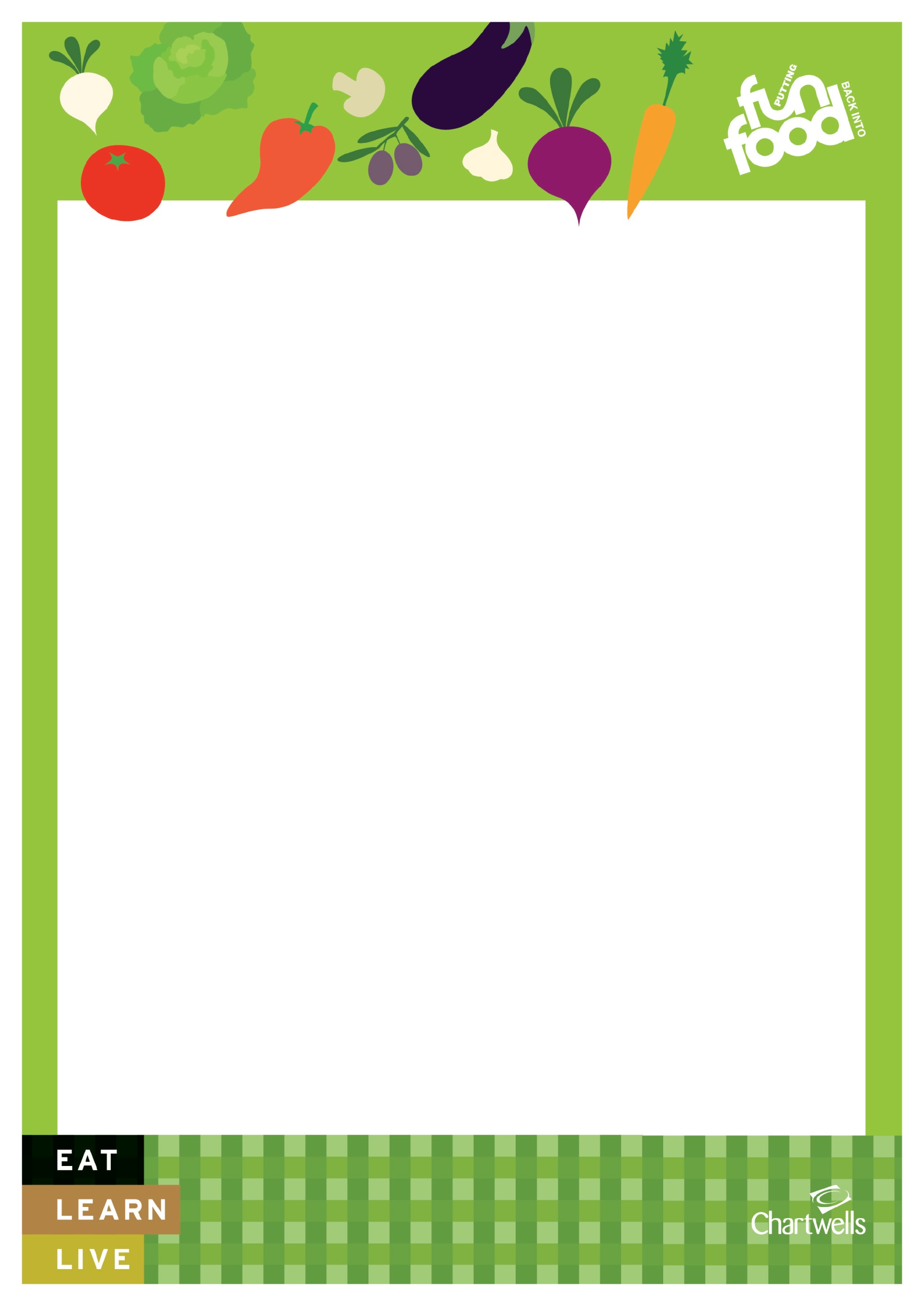 